PONTIFÍCIA UNIVERSIDADE CATÓLICA DE GOIÁS PRÓ-REITORIA DE PÓS-GRADUAÇÃO E PESQUISA – PROPE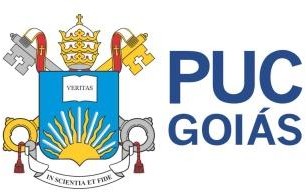 ESCOLA DE FORMAÇÃO DE PROFESSORES E HUMANIDADES PROGRAMA DE PÓS-GRADUAÇÃO STRICTO SENSU EM CIÊNCIAS DA RELIGIÃORequerente:	 		 Nº Matrícula:	 	   E-mail:  	Nome do Orientador:	 	  Telefone:    	Solicito avaliação para aproveitamento de créditos das Atividades Complementares/ Produção Científica, registradas abaixo, com comprovantes em anexo em PDFConforme Regulamento do Programa de Pós-Graduação Stricto Sensu em Ciências da Religião, Art. 21, parágrafo 3º. Parágrafo 3° – Os 03 (três) créditos em atividades complementares (Mestrado) e 06 (seis) créditos em produção científica (Doutorado) devem ser comprovados mediante:comunicação em evento científico nacional ou internacional (um crédito);comunicação em dois eventos regionais (um crédito)palestra ou conferência proferida em evento científico regional (um crédito);palestra ou conferência proferida em evento científico nacional ou internacional (dois créditos);livro, de acordo com os critérios Qualis da CAPES (dois créditos);produção de artigo ou capítulo de livro (dois créditos);produção de resenha para revista (um crédito);leitura dirigida na linha de pesquisa, sob a supervisão do(a) orientador(a) (dois créditos).SÓ SERÃO REGISTRADOS OS CRÉDITOS COMPLETOS.DISCENTE: Preencher o formulário acima juntamente com o seu (sua) orientador (a).OBS: 01 CRÉDITO CORRESPONDE A 15HASSINATURA DO (DA) ORIENTADOR (A):  	PREENCHIMENTO DISCENTEPREENCHIMENTO DISCENTEPREENCHIMENTO DISCENTEPREENCHIMENTO DOCENTENome da Produção IntelectualNome da Produção IntelectualDiscriminação (Comunicação, Livro, Cap. De Livro, Artigo, etc...)CréditosTOTAL DE CRÉDITOS:TOTAL DE HORAS:TOTAL DE HORAS:DATA: